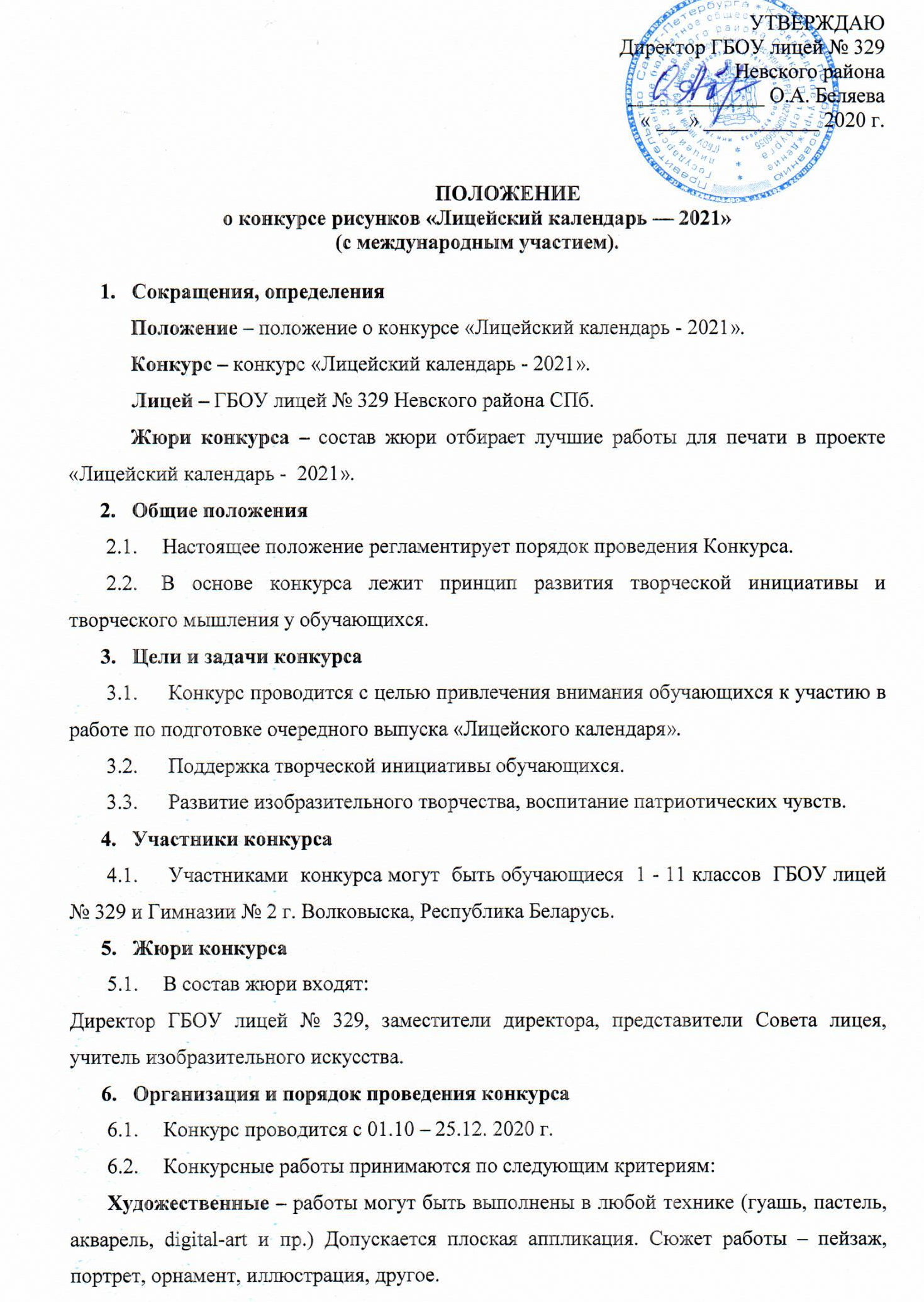 Технические – работы должны быть выполнены на листе формата А4 или А3, расположенном горизонтально, соответственно установленному образцу  (Приложение № 1, ссылка для скачивания в образце). Работы принимаются в бумажном и электронном формате.Работы в электронном формате должны быть качественно отсканированы в полноцветном режиме с разрешением 600 dpi/Сроки и порядок подачи работ6.1. 	Работы принимаются до 25.12.2020 г.	В бумажном варианте – в канцелярии лицея. 	В электронном формате – по адресу kalendar329@yandex.ru6.2. 	К работам должны быть приложены подписи, оформленные следующим образом: «Краткое наименование учреждения. ФИО автора, класс. Название работы (при наличии)».Подведение итогов и награждениеЖюри конкурса отбирает лучшие работы, которые будут использованы для подготовки календаря.Все участники, предоставившие свои работы на конкурс, поощряются Благодарственным письмом за участие.Авторы работ, отобранных для печати календаря, награждаются Грамотами.Работы, не попавшие в календарь, будут напечатаны в лицейской газете «Перемены».